PENGARUH DISIPLIN GURU TERHADAP PRESTASI BELAJAR PENDIDIKAN AGAMA ISLAM PADA SISWA SMPN 4 WAWOTOBI KECAMATAN MELUHU KABUPATEN KONAWE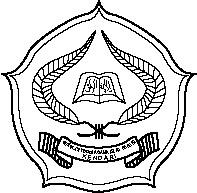 Skripsi Diajukan untuk Memenuhi Salah Satu Syarat Mencapai Gelar Sarjana Pendidikan Islam pada Program Studi Pendidikan Agama Islam OLEHMUHAMMAD ANWAR FAUZINIM : 09010101132JURUSAN TARBIYAH SEKOLAH TINGGI AGAMA ISLAM NEGERI (STAIN)SULTAN QAIMUDDIN KENDARI2013KATA PENGANTARﺑﺴﻢ ﺍﷲ ﺍﻠﺮﺣﻤﻦ ﺍﻠﺮﺣﯿﻢﺍﻠﺣﻤﺪ ﷲ ﺮﺏ ﺍﻠﻌﺎ ﻠﻤﯿﻦ ﻮﺍﻠﺼﻼ ﺓ ﻮﺍﻠﺴﻼ ﻢﻋﻠﻰ ﺍﺸﺮﻑ ﺍﻷﻨﺒﯿﺎﺀﻮﺍﻠﻤﺮﺴﻠﯿﻦ ﻮﻋﻠﻰﺍﻠﻪ ﻮﺍﺼﺣﺎ ﺒﻪ ﺍﺠﻤﻌﯿ	Alhamdulillah puji dan syukur penulis panjatkan kehadirat Allah SWT, yang telah memberikan rahmad, taufik dan hidayah-Nya kepada penulis, sehingga penulis dapat menyelesaikan skripsi ini sesuai dengan yang direncanakan. Penulis menyadari bahwa terwujudnya skripsi ini tidak terlepas dari segala bantuan berbagai pihak, baik bantuan moril maupun materi. Untuk itu penulis patut mengucapkan terimakasih dan penghargan setinggi-tingginya kepada:Ayahanda Atih dan ibunda Ikah tercinta yang telah mengasuh dan mendidik penulis dengan penuh cinta dan kasih sayang, sehingga penulis dapat menyelesaikan studi ini. Istri tersayang Murni Nur Hayati dan anakku tercinta Muhammad Yazid Al-Ma’arif yang senantiasa memberikan dukungan dan doa sehingga penulis sampai kejenjang suksesnya studi. Bapak DR.H. Nur Alim, M.Pd selaku Ketua STAIN Kendari, dan para pembantu Ketua STAIN Kendari. Ibu Dra. Hj. St. Kuraedah, M. Ag, selaku Ketua Jurusan Tarbiyah STAIN Kendari dan Bapak Aliwar S. Ag. M.Pd. selaku Ketua Program Studi PAI STAIN Kendari.Drs. Pairin, MA. dan Dra. Hj. Siti Fatimah Kadir, M. A, masing-masing selaku pembimbing I dan pembimbing II yang telah memberikan petunjuk dan bimbingan sehingga skripsi ini dapat diselesaikan.Bapak dan ibu dosen serta karyawan/staf  STAIN Kendari yang telah memberikan ilmu selama penulis kuliah di STAIN  Sultan Qaimuddin Kendari. Bapak  H. Ridwan, S. Sos. M.Si.  selaku Kepala Dinas Pendidikan Kabupaten  Konawe yang telah memberikan izin kepada penulis untuk meneliti di Instansi yang dipimpinnya.Bapak Adin Poekodo, SPd selaku kepala sekolah SMPN 4 Wawotobi yang telah memberikan fasilitas kepada penulis  selama mengadakan penelitian.Kepada kakakku tercinta Nyai Wiyah Saputri, Ahmad supandi, Dudeh Ningsih beserta keluarga, yang telah banyak memberikan bantuan dan motivasi kepada penulis untuk menyelesaikan studi.Para sobat karibku, yang telah memberikan motivasi sehingga penulis lebih bersemangat dalam melaksanakan perkuliahan sampai pada tahap penyelesaian penulisan skripsi.   Penulis menyadari sepenuhnya bahwa dalam penelitian ini banyak terdapat kekurangan dan masih jauh dari kesempurnaan. Oleh karena itu kritik dan saran sangat kami harapkan demi kesempurnaan skripsi ini, sehingga bermanfaat bagi yang membutuhkan.Akhirnya penulis hanya bisa memanjatkan do’a semoga Allah SWT  memberikan pahala yang berlimpah kepada semua pihak yang telah membantu penulis  dan semoga dapat bernilai ibadah, Amin Ya Robbal Alamin.							Kendari, 15 Juli 2013								Penulis     KEMENTRIAN AGAMA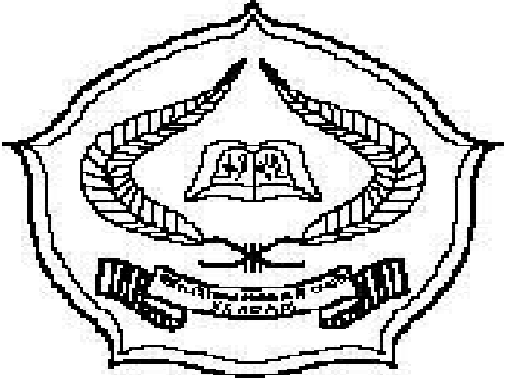               SEKOLAH TINGGI AGAMA ISLAM NEGERI KENDARI       JURUSAN TARBIYAH                      Jln. Sultan Qaimuddin No.17 Telp. (0401) 393710 Fax.  393711 E-Mail  Stain-Kdi @ yahoo.co.idPENGESAHAN  SKRIPSISkripsi yang berjudul “Pengaruh Disiplin Guru Terhadap Prestasi Belajar Pendidikan Agama Islam Pada Siswa SMPN 4 Wawotobi Kecamatan Meluhu Kabupaten Konawe”, yang ditulis oleh saudara Muhammad Anwar Fauzi, NIM. 09010101132. Mahasiswa Program Studi Pendidikan Agama Islam Jurusan Tarbiyah Sekolah Tinggi Agama Islam Negeri (STAIN) Sultan Qaimuddin Kendari, telah diuji dan dipertahankan dalam ujian skripsi yang diselenggarakan pada hari Jum’at 8 November 2013 M, dan dinyatakan telah dapat diterima sebagai salah satu syarat untuk memperoleh gelar sarjana Pendidikan Islam pada Jurusan  Tarbiyah  program studi Pendidikan Agama Islam dengan beberapa perbaikan .    Kendari :   8 Muharram 1435  H               						      12 November 2013 MDEWAN PENGUJIK e t u a	   :   Drs. Pairin, MA		     	     	(..............................)Sekretaris	   :   Drs. Hj. Siti Fatimah Kadir, MA		(..............................)Anggota  	   :   Dr. Amri, M. ThI				(..............................)    	  	   :   Fatirawahidah, M.Ag	            	( .............................)  		   :   St. Aisyah Mu’min, M.Pd		(………….……….)          Mengetahui                                                                                 DAFTAR ISIHALAMAN JUDULPENGESAHAN SEMINAR HASIL PENELITIAN.	iHALAMAN PERSETUJUAN PEMBIMBING.	iiPERNYATAAN KEASLIAN SKRIPSI.	iiiPENGESAHAN SKRIPSI	ivKATA PENGANTAR	vABSTRAK	viiDAFTAR ISI	viiiDAFTAR TABEL	xBAB I PENDAHULUANLatar Belakang Masalah	1Batasan dan Rumusan Masalah	6Hipotesis	6Definisi Operasional	7Tujuan dan Kegunaan Penelitian	7BAB II LANDASAN TEORIHakikat Disiplin Guru	9Deskripsi Disiplin	9Deskripsi Guru	12Faktor-faktor Yang Mempengaruhi Disiplin Guru	15Indikator Disiplin Guru	16Hakikat Prestasi Belajar 	19Deskripsi Belajar	20Deskripsi Prestasi Belajar 	21Faktor-faktor Yang Mempengaruhi Prestasi Belajar Siswa	23Faktor Pendekatan Belajar	31Pengaruh Disiplin Guru Terhadap Prestasi Belajar Siswa	32BAB III METODE PENELITIANJenis Penelitian	35Tempat dan Waktu Penelitian	35Rancangan Penelitian	36Populasi dan Sampel Penelitian	37Tehnik Pengumpulan Data	38Tehnik Analisis Data	42BAB IV PEMBAHASAN HASIL PENELITIANProfil SMPN 4 Wawotobi	46Sejarah Berdiri dan Perkembangannya	46Keadaan sarana dan Prasarana	47Keadaan Guru dan Tata Usaha Sekolah	48Keadaan Siswa	50Deskripsi Data	51Variabel Disiplin Guru	52Variabel Prestasi Belajar Siswa	64Pengujian Hipotesis	68Regresi Linear Sederhana	68Uji Koefesien Korelasi.	69Uji Signifikasi Fisher (F)	72Pembahasan Hasil Penelitian	74BAB V PENUTUPKesimpulan	76Saran	77DAFTAR PUSTAKALAMPIRAN-LAMPIRANABSTRAKMUHAMMAD ANWAR FAUZI. NIM. 09 01 01 01 132.  “Pengaruh Disiplin Guru Terhadap Prestasi Belajar Pendidikan Agama Islam Pada Siswa SMPN 4 Wawotobi Kecamatan Meluhu Kabupaten Konawe”. (dibimbing oleh Drs. Pairin, MA. dan Dra. Hj. Siti Fatimah Kadir, M. A, masing-masing selaku pembimbing I dan pembimbing II).           Skripsi ini mengkaji tentang pengaruh kedisiplinan guru terhadap prestasi belajar pendidikan agama Islam pada siswa SMPN 4 Wawotobi Kecamatan Meluhu Kabupaten Konawe, kedisiplinan guru sangat penting dalam proses pembelajaran, dengan kedisiplinan guru dapat membuat proses pembelajaran teratur dan terarah, efektif dan efesien, sehingga tujuan pembelajaran dapat tercapai dengan baik dan prestasi siswa sesuai dengan tujuan yang diinginkan.            Tujuan dari penelitian ini adalah untuk mengetahui pengaruh kedisiplinan guru terhadap prestasi belajar pendidikan agama Islam pada siswa SMPN 4 Wawotobi Kecamatan Meluhu Kabupaten Konawe. Penelitian ini dilaksanakan di SMPN 4 Wawotobi Kecamatan Meluhu Kabupaten Konawe, pada bulan Juni sampai Agustus 2013.            Jenis penelitian ini adalah penelitian kuantitatif, yaitu penelitian yang analisis datanya menggunakan analisis deskriptif dan inferensial. Populasi penelitian ini adalah 150 orang, dan penarikan sampel sebanyak 30 orang yang menggunakan tehnik random sampling secara bertingkat dengan mengambil 20 % dari  jumlah populasi dari tiap-tiap kelas. Tehnik pengumpulan data yang digunakan adalah kuesioner (angket), observasi dan dokumentasi. Kemudian data yang terkumpul dianalisis dengan menggunakan tehnik korelasi product moment dan untuk menghitung besarnya pengaruh disiplin guru terhadap prestasi belajar pendidikan agama Islam pada siswa dilakukan uji koefesien determinasi serta pengujian signifikasi menggunakan uji Fisher (F).             Berdasarkan hasil uji koefisien korelasi disiplin guru (X) dan prestasi belajar siswa (Y) diperoleh rhitung =  0,4922 > rtabel = 0,361 pada taraf signifikan 5%. Dimana rhitung lebih besar dari rtabel, artinya terdapat pengaruh positif dan signifikan disiplin guru terhadap prestasi belajar pendidikan agama Islam pada siswa SMPN 4 Wawotobi Kecamatan Meluhu Kabupaten Konawe, dan besarnya pengaruh disiplin guru terhadap prestasi belajar pendidikan agama Islam pada siswa berdasarkan perhitungan koefisien determinasi yaitu 24,22% dan 75,78 % dipengaruhi oleh faktor lain. Serta hasil uji signifikasi Fisher (F) diperoleh Fhitung =  9,00 > Ftabel = 4,20.  Dimana  Fhitung lebih besar dari Ftabel, dengan demikian penelitian ini signifikan dan berhasil menunjukan pengaruh disiplin guru terhadap prestasi belajar pendidikan agama Islam pada siswa SMPN 4 Wawotobi Kecamatan Meluhu Kabupaten Konawe.